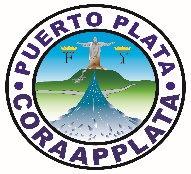 CORPORACIÓN DE ACUEDUCTOS Y ALCANTARILLADOS DE PUERTO PLATA (CORAAPPLATA)Reporte de Jubilaciones y Pensiones Mensual.La Institución no posee fondos complementarios para jubilaciones, pensiones y retiros, en el periodo correspondiente del 01 al 30 del mes de Mayo 2020.RNC  40505171-1“Año de la Innovación y la Competitividad”